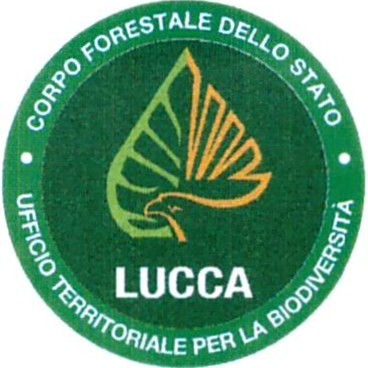 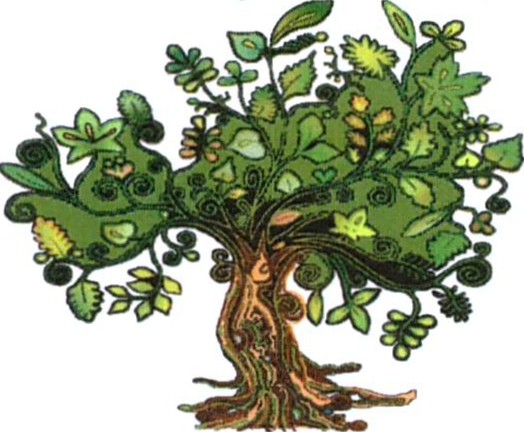 ForestAmica.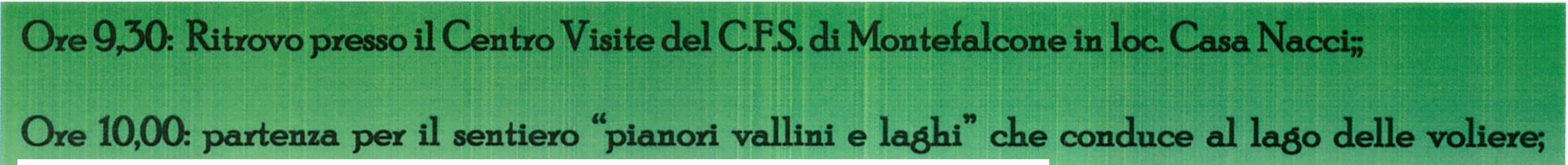 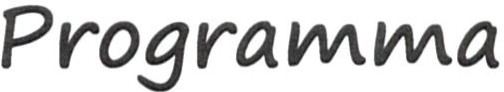 Durante il percorso laboratori sensoriali di educazione ambientaleOre 11,45: arrivo nei pressi del lago; elaborazione di messaggi per alberi e foreste; Ore 12,00 - 12,30 :  breve cerimonia con deposizione dei messaggi;pranzo al sacco (a cura dei partecipanti) e rientro al Centro Visite; conclusione della giornata con il rilascio della tessera "Cercatori di Riserve".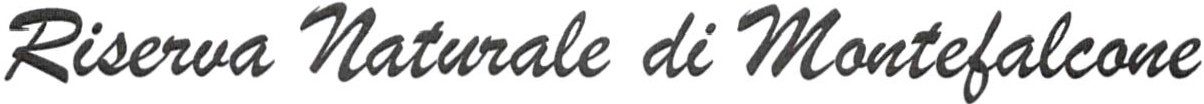 S abato	4	Ottobre 2014Festa d elle	ForesteCERCATORI DI RISERVEI visitatori interessati a scoprire foreste e biodiversità d'Italia riceveranno la speciale tessera“Cercatori di riserve": un invito a visitare le Riserve naturali dello Stato.In collaborazione con il Corpo della Guardia Forestale – UTB di Lucca.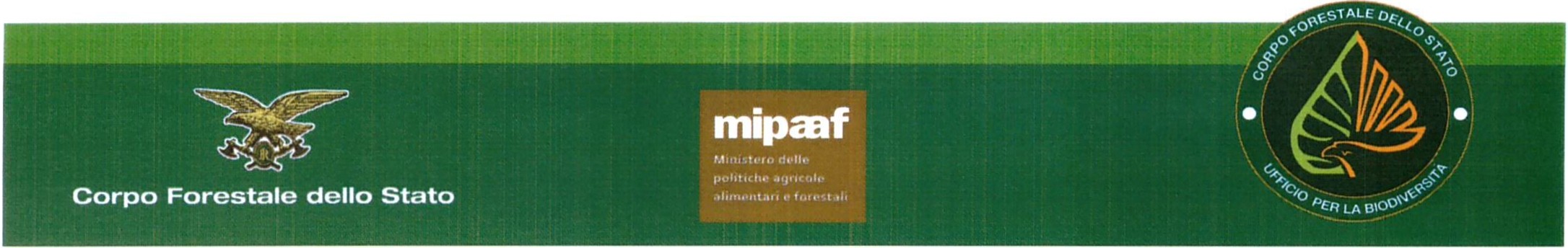 